Câmara Municipal de Congonhinhas    Rua: Oscar Pereira de Camargo, 396 – Centro – Fone: (43) 3554.1361- Cep: .86.320-000 – Congonhinhas – Pr.1ª SESSÃ0 SOLENTE REALIZADA EM 29/04/2022.ORDEM DO DIA:Sessão Solene para entrega de Título de Cidadão Honorário de Congonhinhas, ao Reverendíssimo Padre Wellerson Roberto Dias, de acordo com o Decreto Legislativo nº 001/2022.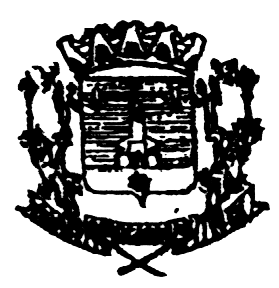 